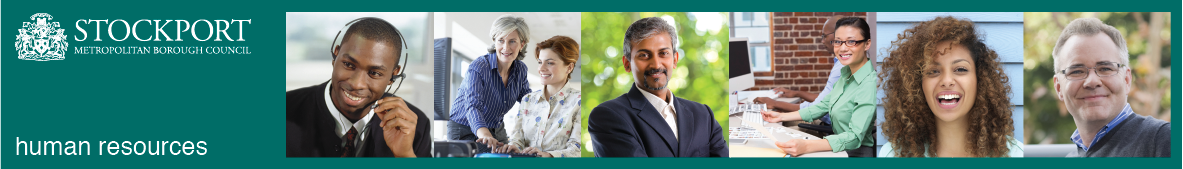 Stockport CouncilCompetency Person SpecificationThe criteria listed below represent the most important skills, experience, technical expertise and qualifications needed for this job role.  Your application will be assessed against these criteria to determine whether or not you are shortlisted for interview.  Any interview questions, or additional assessments (tests, presentations etc) will be broadly based on the criteria below.Stockport CouncilJob DescriptionStockport CouncilJob DescriptionPost Title: Child & Family Worker		Service Area:  Education	 Directorate: Children & Young PeopleTeam: Behaviour Support Service (Primary Jigsaw)Salary Grade: Scale 5Post Reports to: Primary Jigsaw CoordinatorPost Responsible for: Supporting Families accepted for referral by Primary JigsawPost Reports to: Primary Jigsaw CoordinatorPost Responsible for: Supporting Families accepted for referral by Primary JigsawMain Purpose of the Job:To provide a range of services which aim to promote and safeguard the emotional wellbeing of children and to support their families.Main Purpose of the Job:To provide a range of services which aim to promote and safeguard the emotional wellbeing of children and to support their families.Summary of responsibilities and key areas:Assessments  1. To establish and maintain supportive relationships with families as part of monitoring     arrangements.2. To visit families and undertake specific assessments with parents. 3. To develop in partnership with families support programmes on the basis of their assessed     needs either independently or as part of a team.4. To maintain records about families, after each visit, for use in planning meetings, case     conferences as necessary.5. To attend and contribute to planning (and other case related) meetings, verbally and by written reports.6. To have a knowledge of child development in order to recognise and report any issues of concern     including child protection.7. To deliver mental health based interventions with pupils in a school context.Support to Families1. To plan and undertake direct work with parents and young people in order to find ways of enabling people to recognise, understand and deal with problems in their lives.2. To respond to family crisis as part of a team under the direction of a team leader.3. To advise and assist families to enable them to improve parenting skills and manage difficult behaviour.4. To assist and support families and individuals in accessing services to which they are entitled.5. To organise venues for direct work sessions and other required meetings.General1. To set up, run and support groups (e.g. child groups, family groups).2. To encourage and support parents in the use of community facilities e.g. playgroups, parents groups and leisure facilities.3. To attend and participate in supervision sessions, team meetings and training programmes as appropriate in the post and the team.4. To undertake such other duties appropriate to the post as may be assigned by the Team LeaderSummary of responsibilities and key areas:Assessments  1. To establish and maintain supportive relationships with families as part of monitoring     arrangements.2. To visit families and undertake specific assessments with parents. 3. To develop in partnership with families support programmes on the basis of their assessed     needs either independently or as part of a team.4. To maintain records about families, after each visit, for use in planning meetings, case     conferences as necessary.5. To attend and contribute to planning (and other case related) meetings, verbally and by written reports.6. To have a knowledge of child development in order to recognise and report any issues of concern     including child protection.7. To deliver mental health based interventions with pupils in a school context.Support to Families1. To plan and undertake direct work with parents and young people in order to find ways of enabling people to recognise, understand and deal with problems in their lives.2. To respond to family crisis as part of a team under the direction of a team leader.3. To advise and assist families to enable them to improve parenting skills and manage difficult behaviour.4. To assist and support families and individuals in accessing services to which they are entitled.5. To organise venues for direct work sessions and other required meetings.General1. To set up, run and support groups (e.g. child groups, family groups).2. To encourage and support parents in the use of community facilities e.g. playgroups, parents groups and leisure facilities.3. To attend and participate in supervision sessions, team meetings and training programmes as appropriate in the post and the team.4. To undertake such other duties appropriate to the post as may be assigned by the Team LeaderAdditional responsibilities:To work positively and inclusively with colleagues and customers so that the Council provides a workplace    and delivers services that do not discriminate against people on the ground of their age, sexuality, religion or belief, race, gender or disabilities.To fulfill personal requirements, where appropriate, with regard to Council policies and procedures, standards of attendance, health, safety and welfare, customer care, emergency, evacuation, security and promotion of the Council’s priorities.To work flexibly in the interests of the service. This may include undertaking other duties provided that these are appropriate to the employee’s background, skills and abilities. Where this occurs there will be consultation with the employee and any necessary personal development will be taken into account.Additional responsibilities:To work positively and inclusively with colleagues and customers so that the Council provides a workplace    and delivers services that do not discriminate against people on the ground of their age, sexuality, religion or belief, race, gender or disabilities.To fulfill personal requirements, where appropriate, with regard to Council policies and procedures, standards of attendance, health, safety and welfare, customer care, emergency, evacuation, security and promotion of the Council’s priorities.To work flexibly in the interests of the service. This may include undertaking other duties provided that these are appropriate to the employee’s background, skills and abilities. Where this occurs there will be consultation with the employee and any necessary personal development will be taken into account.CompetencyEssential or DesirableTo work to the Council’s values and behaviours:To keep the people of Stockport at the heart of what we doTo succeed as a team, collaborating with colleagues and partnersTo drive things forward with ambition, creativity and confidence To value and respect our colleagues, partners and customersEssentialA minimum of 2 years statutory or voluntary work with parents and child or personal experience of caring.EssentialPositive commitment to further training and self development. Relevant qualifications. Literacy skills.EssentialKnowledge of child development and child protection legislation.EssentialWritten and verbal communication skills.EssentialExperience of working with children.EssentialAbility to be flexible and to work under own initiative even under pressure.EssentialObservation, organisational and assessment skillsEssentialExperience of services for children in the communityDesirableAptitude for talking to children.DesirableFull clean driving licence and willingness to obtain a car for use at work.DesirableUnderstands and actively supports Stockport Councils diversity and equality policy.EssentialTo meet Stockport Council’s standard of attendance.EssentialA willingness to be flexible in a changing environment EssentialThe ability to converse at ease with service users/customers and provide advice in accurate spoken English.Essential